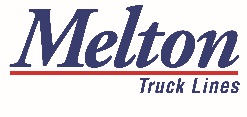 808 N. 161st East Ave.Tulsa, OK  74116FOR IMMEDIATE RELEASE Melton Truck Lines, Inc. Ranks 72 on First-Ever FreightWaves Top 500 Largest For-Hire Carriers ListTULSA, Okla. – February 1, 2022 - Melton Truck Lines, a premier air-ride flatbed carrier based in Tulsa, OK, has been ranked 72 on the 2022 FreightWaves Top 500 Largest For-Hire Carriers List. The company’s commitment to excellence, driver culture, and continued efforts in delivering high-quality service resulted in this recognition. With over 67 years of experience, Melton continues to uphold its positive reputation and long-standing tradition of delivering quality service to their customers.  "COVID-19 has highlighted the massive role carriers play in our economy — delivering critical goods and supplies throughout the pandemic," said Craig Fuller, FreightWaves CEO and founder. "This list honors the companies and professionals that helped keep the economy rolling during some of the most challenging conditions in decades."The 2022 FreightWaves Top 500 For-Hire Carrier List ranks companies based on tractor count. Data was compiled largely from publicly available databases and responses from company representatives. For the purpose of the inaugural ranking, “for-hire” includes companies that operate in various trucking modes. In addition to supplying the industry with more context, this publication also serves as a thank you to all the people in transportation that kept the country functioning over the last two years.Company InformationHeadquartered in Tulsa, OK, Melton Truck Lines, Inc. is an award-winning leader in the air-ride flatbed industry and services the United States, Canada, and Mexico.  In business for over 67 years, Melton has offices and terminals in Tulsa, Laredo, El Paso, Birmingham and Masury, OH, along with a business and sales office in Monterrey, Mexico.  For more information, please visit www.meltontruck.com.